Gymnázium, Komenského 32, 075 01 TrebišovROČNÍKOVÝ PROJEKTNÁZOV PRÁCE2014								riešiteľTrebišov							meno a priezvisko								rok štúdia: druhý Gymnázium, Komenského 32, 075 01 TrebišovROČNÍKOVÝ PROJEKTNÁZOV PRÁCE2014								riešiteľTrebišov							meno  priezvisko								rok štúdia: druhý (šiesty)konzultanttitul  meno priezviskoČESTNÉ VYHLÁSENIEČestne vyhlasujem, že so prácu napísal/a  samostatne v súlade s etickými normami. POĎAKOVANIEOkrem poďakovania konzultantovi práce sa odporúča uviesť názov sponzorskejfirmy, alebo číslo grantu, za pomoci ktorého bolo možné vypracovať prácu. (napíšte vlastnými slovami)Chcela by som vyjadriť vďaku pani profesorke ....................... za trpezlivosť a odborné rady pri písaní tejto práce. Taktiež ďakujem aj svojim rodičom za pomoc a poskytnutie materiálov k tejto téme.Obsah0	Úvod	51	Problematika a prehľad literatúry	61.1	Názov podkapitoly	61.1.1	Názov časti podkapitoly	62	Názov kapitoly	72.1	Názov podkapitoly	72.1.1	Názov podkapitoly (3. Úroveň)	72.2	Názov podkapitoly	73	Ciele práce	84	Materiál a metodika	95	Výsledky práce	106	Diskusia	117	Závery práce	128	Zhrnutie	13Zoznam použitej literatúry	14Prílohy	16Príloha A – <názov prílohy>	17Príloha B – <názov prílohy>	18Príloha C – <názov prílohy>	19Prílohy	21Ilustrácie, fotodokumentácie	21Tabuľky	22Grafy a diagramy	23Mapy	23Obsah práce sa počíta do stránkovania, ale sa nečísluje. Poslednou číslovanou stranou je zoznam literatúry. Prílohy majú zvyčajne vlastné číslovanie.Poznámka: Obsah formátujte tak, aby sa zmestil celý na stranu ÚvodilsusdgfsgfugObsahuje stručný úvod do problematiky - dôvod, prečo sa autor rozhodolvypracovať prácu na danú tému. Stanovuje cieľ práce, jej poslanie a presnévymedzenie problému, ktorým sa práca zaoberá.V úvode nie je potrebné rozvíjať teoretické informácie, má byť stručný a výstižný amá prezentovať nasledujúci obsah práce. Odporúčaný rozsah je jedna až jeden apol strany. V úvode možno tiež poďakovať tým, ktorí riešiteľovi pomohli odborne ametodicky vypracovať prácu. Práca musí byť vypracovaná v súlade s normami slovenského jazyka, štylisticky správne, pričom autori musia dodržiavať všetkyzásady odbornej terminológie, klasifikácie, nomenklatúry, používať platné jednotkysústavy SI.Problematika a prehľad literatúrySú to teoretické východiská, teoretická analýza problematiky. Táto teoretická časť čitateľa stručne informuje o poznatkoch, ktoré boli v danej oblasti už publikované.Každú publikáciu, z ktorej pri písaní Problematiky a prehľadu literatúry využijeme informácie, je potrebné citovať, t.j. uviesť súhrn údajov (meno a rok) umožňujúcich jej identifikáciu.Citácia býva umiestnená v texte. Každá citácia musí mať svoj bibliografický odkaz v Zozname použitej literatúry.V teoretickej časti by sa mali uvádzať len informácie, ktoré s riešenou problematikou súvisia.Odporúčaný rozsah je tretina predkladanej práce.Názov podkapitolyPodkapitoly práce slúžia na členenie textu práce s cieľom čo najväčšej prehľadnosti.Názov časti podkapitolyEditujte svoju prácu v kapitolách a podkapitolách. Čísla kapitol a podkapitol (druhej a tretej úrovne) sa citujú v texte práce takto: V kapitole 1sme už uviedli, že ...; ... pozri 2.1 ... atď. ...AfrikaEbola_vírushgjgjgjgjgNázov podkapitoly (3. Úroveň)Názov podkapitolyCiele práceV tejto časti autor podrobne rozpracuje hlavný cieľ a z neho vyplývajúce čiastkovéciele práce (čo chce prácou vyriešiť). Majú byť napísané jasne, zrozumiteľne, abyčitateľ porozumel, čo autor prácou sledoval. Kapitola Ciele práce sa začína nanovej strane.Materiál a metodikaKapitola obsahuje podrobné opísanie postupu pri práci, ktorý bol vykonaný pre naplnenie cieľov práce. Presne a podrobne sú rozpracované jednotlivé kroky, ktoré autor uskutočnil pri získavaní potrebných údajov. Podobne ako Problematika a prehľad literatúry aj táto kapitola môže obsahovať citácie. Je dôležité uviesť aj autora použitej metodiky. Podľa napísanej metodiky sa musí dať daný experiment  uskutočniť opakovane s rovnakými výsledkami (musí byť reprodukovateľný). Merané veličiny a jednotky treba udávať v sústave SI. Na konci kapitoly treba uviesť aj štatistické metódy, ktoré autor použil na vyhodnotenie výsledkov. Prehľadne, ale podrobne uvádzame súbor vzoriek, miesto a spôsob ich odberu.Pri písaní používame 1. osobu množného čísla.Výsledky práceSú ťažiskom celej práce. V tejto kapitole sa nachádzajú len vlastné výsledky zistenia a pozorovania. Táto kapitola sa tiež začína na novej strane, je možné ju spojiť s kapitolou DISKUSIA do jednej kapitoly VÝSLEDKY A DISKUSIA.Výsledky meraní, dotazníkov, testov a pokusov je vhodné spracovať aj do tabuliek a grafov (kvôli prehľadnosti). Pozorovanie je vhodné doplniť najdôležitejšími a najvýznamnejšími nákresmi, mapami, fotografiami. Rozsiahlejšie tabuľky a grafy sa obyčajne umiestňujú do príloh, pričom v texte sa musia nachádzať odkazy na ne.Výsledky sa majú podávať stručne, zrozumiteľne a prehľadne.Na tie najdôležitejšie výsledky musí byť čitateľ v texte upozornený.DiskusiaV tejto časti sa nachádzajú úvahy a porovnania vlastných výsledkov s výsledkami, ktoré dosiahli v danej oblasti iní autori. V tejto časti sa interpretujú najdôležitejšie a najvýznamnejšie zistenia a výsledky, hlavne tie, ktoré majú veľký význam vo vzťahu k riešenému problému. Diskusia musí dávať odpovede na otázky a ciele vytýčené v úvode práce. V tejto časti autor vyjadruje svoje názory a postrehy ku skúmanej problematike.Výsledky porovnáva s literatúrou a vyvodzuje z nich vlastné závery - dedukcie. Medzi ne patrí aj konkrétne vlastné riešenie, alebo vlastný návrh na vyriešenie problému, ktorý práca sleduje. Tieto časti treba osobitne vyzdvihnúť, napísať, ako by sa dali vlastné výsledky, návrhy či poznatky autora uplatniť v praxi.Závery práceV závere autor stručne zhodnocuje dosiahnuté výsledky a splnenie vytýčených cieľov, zdôrazňuje odlišné fakty, ich objektivitu, význam a možnosti využitia v praxi. Nemá obsahovať rozbory a štúdie, ktoré patria do diskusie. V závere prezentuje autor svoj názor na daný problém a jeho riešenie. Musí vyzdvihovať prínos návrhov autora práce na daný problém a poukázať na spôsob ich realizácie. Záver by mal načrtnúť ďalšiu perspektívu práce v danej problematike so získanými poznatkami. Odporúčaný rozsah je jeden až jeden a pol strany.ZhrnutieV tejto časti stručne ale jasne a presne autor popíše ciel' práce, metodiku a urobí súhrn najdôležitejších zistení, výsledkov svojej práce. Odporúčaný rozsah je 10 - 15 riadkov, je to vlastne komentovaný obsah práce. Je veľmi dôležitou časťou, pretože čitateľ po prečítaní bude vedieť, o čom práca je a čo autor zistil.Zoznam použitej literatúryIde o zoznam použitej, nie naštudovanej literatúry. Pomocou neho sa má čitateľ práce dostať k pôvodným prameňom, ktoré boli citované v práci, a nie dozvedieť sa o autorovom teoretickom rozhľade. V zozname použitej literatúry sa teda uvádza iba literatúra citovaná v texte. Zoznam musí byť v abecednom poradí. Obsahuje bibliografické odkazy, t. j. informácie o dokumentoch, ktoré sa skutočne použili pri písaní práce. Musia byť v ňom uvedené odkazy na pramene, uvedené v texte práce (aj pramene pod obrázkami a tabuľkami). Pre citovanie literárnych prameňov ako aj tvorbu bibliografických odkazov sa využíva norma STN ISO 690.Číslované odkazy v texte sú uvedené v zátvorkách ( [3]) alebo (NLP, J. O'Connor, J.Seymour 1990)a odkazujú na dokumenty v takom poradí, v akom sa citujú po prvýkrát. Nasledujúce citácie dostávajú také isté číslo, ako má prvá citácia. Ak sa citujú osobitné časti dokumentu, môžu sa za číslom citácie uviesť čísla strán. Citácia môže byť umiestnená:- v zátvorkách vo vnútri textu, - pripojená k textu ako poznámka v dolnej časti strany, - na konci kapitoly, - na samom konci textu.Príklad zoznamu použitej literatúry:LISÝ, J. - PETRIČOVÁ A. a ČEPELÁKOVÁ J.: Fylogenéza človeka: Vývoj hornasapienssapiens. 2. vyd. Bratislava: Príroda, 2001. 612 s. ISBN 80-855323-92-1NOVÁK, Š. - RAKOVSKÝ, O. a JURKOVIČ, P.: Antropológia: Metódy používané v antropologickom výskume. Bratislava: Stimul, 1997. časť 4. Biologické informácie, s. 55 - 67.BUCHOVÁ, B.: Vplyv fajčenia matky na pôrodnú dĺžku a pôrodnú hmotnosť novorodenca: Výskumná správa. Nitra: Fakultná nemocnica, 1999. 26 s.Veľký lekársky slovník. Zv. 6. Praha: Grada, 2002. Heslo Chondrodystrofia, s. 445 - 446.VONDRÁKOVÁ, M. - TIRPÁKOVÁ, A.: Interpopulationdifferencessome of medievalpopulationfromteritory of Slovakia on thebasis of metricairesults of anthropologicalresearch. In: MemorialCongress to the 100 thanniversary of birth of Prof. Jindřich A. Valšík: Medzinárodná antropologická konferencia. Bratislava:Univerzita Komenského, 2003, s. 57 - 61.MALEŠEVIČ Petra. Asertivita není agresivita. 18.10.2002.[citované 20.10.2002].<http://www.inzine.sk/article .asp?art=8054>.Elektronické diplomové a dizertačné práce SR: ETD SK. [online]. Košice : ETD SK, 2004. Aktualizované 14-2-2005 [cit 2005-03-10]. Dostupné na internete: <http://www.etd.sk/>.PrílohyZoznam príloh záverečnej práce:Príloha A – <názov prílohy>Príloha B – <názov prílohy>Príloha C – <názov prílohy>Táto časť záverečnej práce obsahuje zoznam všetkých príloh. Číslovanie strán príloh nadväzuje na číslovanie strán v hlavnom texte.Príloha A – <názov prílohy><popisprílohy>Príloha B – <názov prílohy><popisprílohy>Príloha C – <názov prílohy><popisprílohy>PrílohyPri písaní práce sa všetky netextové časti (tabuľky, grafy, mapy, fotografie, CD, on) umiestňujú do príloh a sú uvedené na zozname príloh. Tie sú podľa potreby rozčlenené na jednotlivé časti (poradie nie je fixné, väčšinou sa však tabuľky a grafy umiestňujú do prednej časti a fotodokumentácia na koniec príloh) .Podľa charakteru môžu byť zviazané s textovou časťou, alebo dôsledne uložené vo zvláštnom obale tak, aby pri manipulácii s nimi nedošlo k ich poškodeniu, alebo k strate. Sú očíslované a uvedené na zozname príloh a môžu to byť: - nákresy (ilustrácie) - tabuľky - grafy - mapy - fotodokumentácia a iný dokumentačný materiál - výpisy programov - audio alebo videokazety - diskety alebo CDIlustrácie, fotodokumentácieNákresy sa označujú v texte skratkou Obr. X (obrázok).  Každý nákres musí mať samostatný nadpis, a ak je potrebné aj legendu a grafickú mierku.V prípade, že nejde o vlastnú ilustráciu, musí byť uvedený autor, alebo zdroj, z ktorého je prebraná. Pri popisoch, ktoré sa nachádzajú priamo v obrázku, nesmie byť použité písmo menšie ako1  alebo 6 bodov (aby aj pri kopírovaní bolo čitateľné). Ilustrácie majú byť prehľadné a zrozumiteľné. Ak je to možné, vyhýbať sa rôznym farbám, pretože tie sa kopírovaním práce stratia (odporúčajú sa rôzne druhy výplní, šrafovanie). Pokiaľ sa ilustrácia nachádza v texte (ale väčšinou aj v prílohách), nadpis a popis sa píše pod ňou.Pri odkazovaní na daný obrázok v texte použijeme odkaz uvedený v zátvorke (napr. Obr. 1). Pri fotodokumentácii musí mať každá fotografia vlastné označenie, nadpis, prípadne sprievodný text a meno autora fotografie. Často sa odporúča napísať aj dátum vyhotovenia. Fotografie musia byť ostré, kontrastné a vyhotovené na lesk10m papieri. Oveľa výhodnejšie ako vlepovať fotografie je umiestniť ich do príloh pomocou priesvitných fotorožkov. Jednotlivé listy by sa nemali fotografiami preplňovať, odporúčané sú 2 fotky 9 x 13 na 1 stranu.Práca môže byť doplnená ďalším dokumentačným materiálom ako napríklad zbierka prírodných materiálov, hornín, skamenelín, biomateriálu.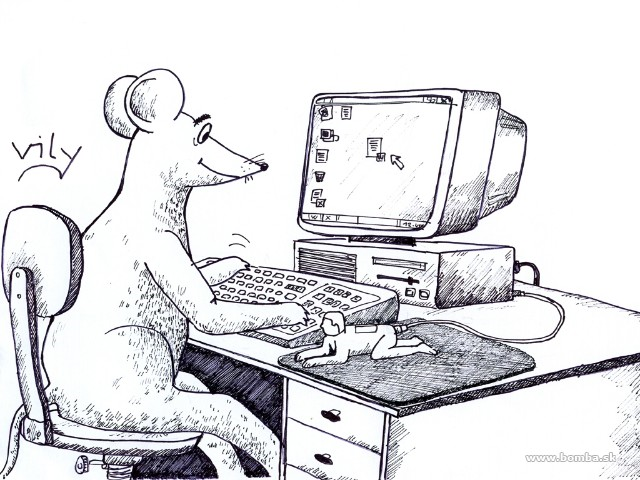 Obr. 1	Názov obrázkaTabuľkyDo tabuľky sa zoraďujú údaje vtedy, ak ich nie je možné prehľadne uviesť v texte.Označujú sa skratkou Tab. X Každá tabuľka musí mať hore umiestnený nadpis, prípadne stručný sprievodný text. Ak je potrebná legenda, umiestňuje sa pod tabuľku. Pri uvádzaní analýz sa uvádza tiež pracovisko, kde bola analýza robená, prípadne analytik a použitá metóda. (Tieto údaje by mali byť uvedené aj v metodike). Údaje uvedené v tabuľkách sa nemusia opakovať v texte a grafoch. Keď ide o väčšiu tabuľku, svojim vnútorným usporiadaním by mala zodpovedať šírke strany.Tab. 1	Názov tabuľkyGrafy a diagramyGrafy a diagramy sú obdobou tabuľkového zápisu, avšak na ich znázorneniach sa mnohé javy a zistenia dajú veľmi prehľadne demonštrovať. Pre čitateľa sú veľmi zaujímavé (pozri kapitolu" Ako zaujať formou práce") a očakáva, že sa z nich dozvie dôležité informácie. Tak treba aj grafy koncipovať. Majú byť pekné, ale zároveň jednoduché, prehľadné a presné.Ak je to možné, uprednostňujú sa čiernobiele dvojrozmerné grafy. Údaje uvedené v presnom grafe sa už nemusia uvádzať do tabuliek.V texte sa grafy označujú slovom Graf X. Každý graf má mať nadpis a prípadný sprievodný text. Písmo použité na popisy v grafe nesmie byť menšie ako  alebo 6 bodov. Časti tabuľky a grafy je možné v prípade potreby zlúčiť  MapyPri mapových prílohách je vhodné voliť jednotné vysvetlivky. Každá mapa musí obsahovať názov, grafickú mierku (môže byť doplnená aj číselnou), hlavné orientačné body (kóta, sídlo, tok) a označenie severu. Dôležitá je autorizácia mapy. Odporúča sa zjednodušený mapový výstup skúmanej oblasti. Skôr ako kopírovanie farebných kartografických materiálov sa odporúča vyhotoviť zjednodušený nákres danej oblasti prekreslením z mapového podkladu 1.A1.B1.C1.Dprezentácie10121311videá7463počítačové hry5634blogy6878postery4356